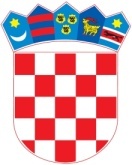   REPUBLIKA  HRVATSKA  VUKOVARSKO-SRIJEMSKA ŽUPANIJA OPĆINA TOVARNIK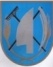  OPĆINSKO VIJEĆE
KLASA: 021-05/15-03/59URBROJ: 2188/12-04-15- 1 Tovarnik,  22.12. 2015.	Temeljem članka 17. stavka 1. podstavak 1. Zakona o sustavu civilne zaštite (»Narodne novine« 82/15.) i članka 31. Statuta Općine Tovarnik (»Službeni vjesnik Vukovarsko-srijemske županije« broj 4/13 i 14/13 ) Općinsko vijeće Općine Tovarnik, na svojoj 17. sjednici održanoj 22. prosinca 2015. godine, usvojilo jeS M J E R N I C EZA ORGANIZACIJU I RAZVOJ SUSTAVA CIVILNE ZAŠTITE NA PODRUČJU OPĆINE TOVARNIKZA PERIOD OD 2016.-2019. GODINESukladno razmjeru opasnosti, prijetnji i posljedica katastrofa i velikih nesreća utvrđenih Procjenom ugroženosti stanovništva, materijalnih i kulturnih dobara i okoliša od prirodnih i tehničko-tehnoloških katastrofa i velikih nesreća,  a s ciljem zaštite i spašavanja ljudi, materijalnih dobara, te okoliša, kao i ravnomjernog razvoja svih nositelja sustava civilne zaštite (civilna zaštita, vatrogasne postrojbe i zapovjedništva, udruge građana od značaja za civilnu zaštitu, službe i pravne osobe koje se civilnom zaštitom bave u okviru redovne djelatnosti), donose se smjernice za organizaciju i razvoj sustava civilne zaštite Općine Tovarnik za razdoblje od  2016.-2019. godine.Smjernice se odnose na slijedeće subjekte:  CIVILNA ZAŠTITA: (stožer civilne zaštite, općinska postrojba CZ opće namjene)Sukladno Procjeni ugroženosti stanovništva, materijalnih i kulturnih dobara i okoliša od prirodnih i tehničko-tehnoloških katastrofa i velikih nesreća, Planu zaštite i spašavanja i Planu civilne zaštite, koji proistječe iz navedene Procjene, Srednjoročnom planu razvoja, osobnoj i materijalnoj formaciji, te usklađeno s osiguranim financijskim sredstvima u Proračunu, a s ciljem razvoja vlastitih sposobnosti djelovanja službi i pravnih osoba kojima je zaštita i spašavanje ljudi i materijalnih dobara dio redovnih aktivnosti izvršiti:Stožer civilne zaštite Općine TovarnikOdržavati sjednice Stožera civilne zaštite najmanje 2 puta godišnje, a po mogućnosti i potrebi i više, kako bi se pravovremeno izvršile pripreme za moguće ugroze, odnosno izvršile sve Zakonom predviđene zadaće i naputci Državne uprave za zaštitu i spašavanje.Kontinuirano osposobljavati članove Stožera civilne zaštite Općine u suradnji s Državnom upravom za zaštitu i spašavanje (Područnim uredom zaštite i spašavanje Vukovar), kroz simulacijsko-komunikacijske vježbe i druge oblike osposobljavanja. Nakon lokalnih izbora u 2017. godini i imenovanja članova Stožera CZ, planirati provođenje osposobljavanje istih u suradnji sa Područnim uredom za ZiS Vukovar.Tim civilne zaštite opće namjeneS ciljem povećanja spremnosti i mogućnosti provođenja akcija civilne zaštite kontinuirano osposobljavati Tim CZ opće namjene:2016. godina; smotriranje na način da se članovima Tima dostave Upitnici koje, nakon što popune, moraju poslati⁄donijeti u Općinu,2017. godina; smotriranje i osposobljavanje iz područja pružanje prve pomoći,2018. godina; smotriranje i upoznavanje članova tima sa Zakonom o sustavu civilne zaštite i podzakonskim propisima koji se odnose na njih, Procjenom rizika i Planom djelovanja civilne zaštite te njihovim obvezama koje proizlaze iz navedenih planskih dokumenata,2019. godina; smotriranje i osposobljavanje članova Tima iz područja obrana od poplava. Kontinuirano ažurirati izmjene u sastavu Tima CZ opće namjene i nastaviti s opremanjem istog osobnom (reflektirajući prsluk, kapa i radna odora) i po mogućnosti skupnom opremom u skladu sa raspoloživim sredstvima predviđenim Proračunom.Povjerenici civilne zaštiteU svrhu povećanja spremnosti i mogućnosti u provođenju akcija civilne zaštite: 2016. godine održati sastanak povjerenika CZ i zamjenika povjerenika CZ i upoznati ih sa Planom zaštite i spašavanja i Planom civilne zaštite na području Općine Tovarnik.2017. godine organizirati i provesti (po mogućnosti) vježbu primjerenu povjerenicima CZ 2018. godine izvršit upoznavanje povjerenika CZ i njihovih zamjenika sa Zakonom o sustavu civilne zaštite i podzakonskim propisima koji se odnose na njih, Procjenom rizika i Planom djelovanja civilne zaštite te njihovim obvezama koje proizlaze iz navedenih planskih dokumenata.Provoditi reviziju povjerenika civilne zaštite i njihovih zamjenika i prema potrebi izvršiti izmjene.VATROGASTVO: (vatrogasna zapovjedništva i postrojbe)Uvažavajući realno stanje zaštite od požara na području Općine Tovarnik vezano na djelovanje DVD-a Tovarnik, ovim Smjernicama iskazuju se bitne odrednice materijalno-tehničkog razvoja, razvoja kadrovskih kapaciteta, sustava organizacije i djelovanja te pregled financijskih sredstava u Proračunu za te namjene s ciljem jačanja spremnosti za djelovanje u jedinstvenom sustavu civilne zaštite na području Općine Tovarnik u periodu 2016. – 2019.  godine.Za Vatrogasnu zajednicu Općine Tovarnik sukladno njihovom vlastitom programu, u Proračunu osigurati sredstva za:nabavku vatrogasne opremenabavku kombi vozilarazvoj kadrovskih kapaciteta (polaganje stručnog ispita)planirane vježbe Vatrogasni skup Općine Tovarnik, mladeži, djece i A  ekipa DVD-asustav organizacije i djelovanja (dežurstva)registracija vozila, održavanje vozilaostale redovne aktivnostiU području rada sa članstvom posebnu pažnju potrebno je posvetiti vatrogasnoj mladeži, kao potencijalnim budućim operativnim vatrogascima, ali i zbog indirektnog stjecanja opće kulture i naobrazbe. Sredstva za financiranje Dobrovoljnog vatrogasnog društva prikazana su u tabeli u prilogu.SKLONIŠTA – PROSTORI ZA SKLANJANJEKako na području Općine nema izgrađenih skloništa osnovne, pojačane i dopunske zaštite, potrebno je planirati sredstva u Proračunu za prilagodbu  smještajnih kapaciteta u javnim objektima. Za navedene namjene, u narednom razdoblju izdvojiti financijska sredstva kojima bi se, u navedenim prostorima,  klupe za sjedenje, deke i ležaljke (po potrebi i mogućnosti) i dr. s ciljem stvaranja uvjeta za sklanjanje ljudi i materijalnih dobara u slučaju prirodnih i tehničko-tehnoloških katastrofa i velikih nesreća.SLUŽBE I PRAVNE OSOBE KOJE SE CIVILNOM ZAŠTITOM BAVE U OKVIRU REDOVNE DJELATNOSTI Komunalno poduzeće  „ EKO-FLOR PLUS D.O.O.“  će se  u 2016. godini angažirati na  odvozu komunalnog i tehnološki neopasnog otpada, zbog isteka ugovora o koncesiji. Nakon toga će biti raspisan natječaj za obavljanje spomenutih poslova ili će biti sklopljen aneks ugovora.Uređenje javnih površina i groblja, kao i čišćenje prometnica u zimskom periodu          ( snijeg ) obavljat će djelatnici JUO ( komunalni djelatnici ) kao i radnici koje će angažirati općina.Služba medicinske pomoćiNa području Općine Tovarnik  tijekom godine će djelovati jedna zdravstvena ambulanta na dvije lokacije i to Ordinacija opće medicine u Tovarniku četiri puta tjedno i u Ilači jednom tjedno, a radi se o ordinaciji dr. Melita Mijić, a po potrebi će se angažirati i dodatno medicinsko osoblje iz Doma zdravlja Vukovar.Crveni križCrveni križ na području Općine Tovarnik nema svoju organizaciju, ali ima povjerenika koji po potrebi organizira  akcije davanja krvi, što će činiti i u narednom periodu, kao i sve drugo što je potrebno.Veterinarske službeNa prostoru Općine Tovarnik obavljanje javnih ovlasti iz područja veterinarstva vršit će Veterinarska stanica Vukovar, ambulanta Tovarnik provodeći zakonom propisane mjere vezne uz zaštitu ljudi, životinja i okoliša.Ostale pravne osobeNa prostoru Općine Tovarnik registrirane su i djeluju pravne i fizičke osobe koje se bave građevinskom, prijevozničkom, turističkom ili drugom sličnom djelatnošću od interesa za zaštitu i spašavanje te će se isti po potrebi u slučaju izvanrednih situacija, a u suradnji sa drugimnadležnim službama (sa svojim ljudskim i materijalnim kapacitetima), uključiti u pomoć žrtvama katastrofa i velikih nesreća.Koordinaciju aktivnosti različitih službi, ustanova i drugih skupina građana u izvanrednim situacijama obavljati će Stožer civilne zaštite.UDRUGE GRAĐANA OD ZNAČAJA ZA CIVILNU ZAŠTITUZa navedene udruge, poglavito Lovačka udruga „Vepar“ Tovarnik, Lovačka udruga „Zec“ Ilača, Udruga dragovoljaca i veterana domovinskog rata, Tovarnik, Udruga žena Tovarnik i humanitarna udruga  sv. Vinka Paulskog,  a sukladno podnesenim i prihvaćenim razvojnim projektima i programima u dijelu od značaja za zaštitu i spašavanje, osigurati financijska sredstva iz Proračuna. Svake godine provoditi će se natječaj za financiranje programa udruga, a sukladno Zakonu o udrugama, tako da se ova sredstva ne mogu planirati unaprijed, nego po rezultatima natječaja.ZAVRŠNE ODREDBEKao osnovni oblik organiziranja stanovništva za osobnu zaštitu te za pružanje pomoći drugima kojima je ta zaštita nužna, potrebno je osposobljavati i educirati stanovništvo za mogućnost pružanja osobne i uzajamne zaštite u slučajevima izvanrednih situacija nastalih uslijed prirodnih i tehničko-tehnoloških katastrofa i velikih nesreća. U razdoblju 2016.-2019. potrebno je jačati dijelove sustava civilne zaštite na području Općine osposobljavanjem, uvježbavanjem (provođenjem pokazno-terenskih vježbi) i opremanjem za djelovanje u izvanrednim situacijama.Nastaviti suradnju sa Područnim uredom za zaštitu i spašavanje Vukovar s ciljem jačanja i usavršavanja operativnih snaga zaštite i spašavanja i pravnih osoba od interesa za sustav civilne zaštite na području Općine Tovarnik.                                     Predsjednik Općinskog vijeća                                                                                   Marinko BeljoIZVOD IZ PRORAČUNAO VISINI OSIGURANIH SREDSTAVAza organizaciju i razvoj sustava civilne zaštite od 2016.- 2019. godineR.br.OPIS POZICIJEIZNOS (kn)IZNOS (kn)IZNOS (kn)IZNOS (kn)IZNOS (kn)ZA POTREBER.br.OPIS POZICIJE2016.2017.2017.2018.2019.ZA POTREBESTOŽER CIVILNE ZAŠTITESTOŽER CIVILNE ZAŠTITESTOŽER CIVILNE ZAŠTITESTOŽER CIVILNE ZAŠTITESTOŽER CIVILNE ZAŠTITESTOŽER CIVILNE ZAŠTITESTOŽER CIVILNE ZAŠTITESTOŽER CIVILNE ZAŠTITEIzrada procjene rizika i Plana djelovanja civilne zaštite 0,000,0010.000,0020.000,000,00Izrada dokumenata CZ-aIzrada procjene rizika i Plana djelovanja civilne zaštite 2.000,002.000,000,000,001.000,00Ažuriranje dokumenata CZ-aUKUPNO:2.000,002.000,0010.000,0020.000,001.000,00SVEUKUPNO:33.000,0033.000,0033.000,0033.000,0033.000,00VATROGASTVOVATROGASTVOVATROGASTVOVATROGASTVOVATROGASTVOVATROGASTVOVATROGASTVOVATROGASTVO2.DVD Tovarnik120.000,0120.000,0120.000,0120.000,0120.000,0Oprema, dežurstvo, registracija m/v, liječnički pregledi, gorivo, vježbe, tekuće poslovanje2.Procjena ugroženosti i Plan ZOP-a0,000,000,0020.000,0010,000,00Izrada i ažuriranje dokumenata2.UKUPNO:120.000,0120.000,0120.000,0140.000,0130.000,02.SVEUKUPNO:510.000,00510.000,00510.000,00510.000,00510.000,00TIM CIVILNE ZAŠTITE OPĆE NAMJENETIM CIVILNE ZAŠTITE OPĆE NAMJENETIM CIVILNE ZAŠTITE OPĆE NAMJENETIM CIVILNE ZAŠTITE OPĆE NAMJENETIM CIVILNE ZAŠTITE OPĆE NAMJENETIM CIVILNE ZAŠTITE OPĆE NAMJENETIM CIVILNE ZAŠTITE OPĆE NAMJENETIM CIVILNE ZAŠTITE OPĆE NAMJENE3.Smotriranje2.000,002.000,002.000,001.000,001.000,00Izrada i dostava Upitnika3.Obuka po područjima0,000,005.000,003.000,007.000,00Pružanje prve pomoći, obrana od poplava, zakoni i dokumenti CZ-a3.Nabava reflektirajućih prsluka i dr.5.000,005.000,003.000,0010.000,0010.000,003.Ostalo13.000,0013.000,002.000,003.000,005.000,00Izvanredne situacije i potrebe3.UKUPNO:20.000,0020.000,0012.000,0017.000,0023.000,00SVEUKUPNO:72.000,0072.000,0072.000,0072.000,0072.000,00POVJERENICI CIVILNE ZAŠTITE I NJIHOVI ZAMJENICIPOVJERENICI CIVILNE ZAŠTITE I NJIHOVI ZAMJENICIPOVJERENICI CIVILNE ZAŠTITE I NJIHOVI ZAMJENICIPOVJERENICI CIVILNE ZAŠTITE I NJIHOVI ZAMJENICIPOVJERENICI CIVILNE ZAŠTITE I NJIHOVI ZAMJENICIPOVJERENICI CIVILNE ZAŠTITE I NJIHOVI ZAMJENICIPOVJERENICI CIVILNE ZAŠTITE I NJIHOVI ZAMJENICIPOVJERENICI CIVILNE ZAŠTITE I NJIHOVI ZAMJENICI4.Obuka1.000,001.000,001.000,001.000,001.000,00Simulacijsko-komunikacijska vježba, zakoni i dokumenti CZ-a4.Reflektirajući prsluci i dr.1.000,001.000,002.000,002.000,001.000,004.UKUPNO:2.000,002.000,003.000,003.000,002.000,004.SVEUKUPNO:10.000,0010.000,0010.000,0010.000,0010.000,00UDRUGE GRAĐANAUDRUGE GRAĐANAUDRUGE GRAĐANAUDRUGE GRAĐANAUDRUGE GRAĐANAUDRUGE GRAĐANAUDRUGE GRAĐANAUDRUGE GRAĐANA5.Lovačka društvaRedovna djelatnost5.Ostale udrugeRedovna djelatnost5.UKUPNO:5.SVEUKUPNO:VJEŽBE SUSTAVA CIVILNE ZAŠTITEVJEŽBE SUSTAVA CIVILNE ZAŠTITEVJEŽBE SUSTAVA CIVILNE ZAŠTITEVJEŽBE SUSTAVA CIVILNE ZAŠTITEVJEŽBE SUSTAVA CIVILNE ZAŠTITEVJEŽBE SUSTAVA CIVILNE ZAŠTITEVJEŽBE SUSTAVA CIVILNE ZAŠTITEVJEŽBE SUSTAVA CIVILNE ZAŠTITESimulacijsko-komunikacijska vježbaSimulacijsko-komunikacijska vježba1.000,001.000,001.000,001.000,001.000,00Naknade članovima StožeraVježbe sustava civilne zaštiteVježbe sustava civilne zaštite5.000,005.000,005.000,000,0010.000,00Izrada elaborata, ručak za sudionikeSVEUKUPNO PO GODINI:SVEUKUPNO PO GODINI:150.000,0150.000,0150.000,0172.000,0167.000,0SVEUKUPNO ZA SUSTAV CZ-a:SVEUKUPNO ZA SUSTAV CZ-a: